Консультация для родителей: «Возрастные особенности детей среднего дошкольного возраста (4-5 лет) ».        Средний дошкольный возраст — это период активного становления и развития всех сторон речи: фонетической, лексической, грамматической.         В этом возрасте словарный запас ребёнка увеличивается примерно  с 2 до 3 тысяч слов. Это даёт ему возможность точно называть предметы и их качества: сильный, весёлый, крепкий, тонкий, высокий, длинный, маленький…...         Дети с удовольствием играют рифмой, придумывая собственные стихи. Эти стихи могут состоять из странных сочетаний звуков, не похожих ни на одно известное нам слово («А я придумал слово, смешное слово «плям»).         В середине дошкольного возраста речь ребёнка становится разнообразней, точнее и богаче по содержанию. Возрастает устойчивость внимания к речи окружающих, он становится способным до конца выслушивать ответы взрослых.Несмотря на то, что все показатели очень индивидуальны,
существуют «нормы» речевого развития детей 4 - 5 лет.Характерные особенности развития речи детей 4 – 5 лет
1. Фразовая речь ребенка усложняется, становится разнообразней, правильнее, богаче.
2. Активный и пассивный словарный  запас растет и с «каждым днем»  непрерывно увеличивается. 3. Бурно развивается «словотворчество». Ребенок сопровождает  действия словами, когда играет один с игрушкой.
4. В речи ребенок использует предлоги и союзы.5. Звуковая сторона речи развивается, совершенствуется способность к восприятию и произношению звуков: исчезает смягченное произношение согласных; многие звуки произносятся более правильно и четко; исчезает замена шипящих и свистящих звуков.
6. Уменьшается количество сокращений, перестановок, пропусков, появляются слова, образованные по аналогии.
7. Дети довольно легко запоминают и пересказывают знакомые сказки (с помощью взрослых), читают короткие стихи….8. Речь становится «более связной»  и последовательной…Отклонения в речевом развитии ребёнка 4 – 5 лет1. Лексические нарушения: бедность словарного запаса, неправильное понимание смысла и значения слова.
2. Нарушения слоговой структуры слов: перестановки,  пропуски слогов при произношении.
3. Ритмические отклонения: послоговое произнесение слов, слишком быстрый или наоборот слишком медленный темп речи, запинки и необоснованные паузы, заикание.
4. Проблемы с произношением: пропуск, искажение, замена, нечеткое произнесение  свистящих звуков (С, Сь, З, Зь, Ц , шипящих звуков (Ш, Ж, Ч, Щ), реже сонорных звуков ( Ль, Л… ) и др.
5. Неправильное построение предложений.
6. Сложности с пониманием обращенной речи и др.Причинами нарушения речи могут быть следующие факторы:- Проблемы во время беременности или во время родов (токсикоз, кесарево сечение, наследственные, инфекционные заболевания родителей и др.)- Вторичные причины — это удары, падения, простудные заболевания, несвоевременное лечение каких-либо заболеваний и  д.р.           Если у вашего ребенка имеется нарушение речи, необходимо (помимо логопеда или дефектолога), обратиться к невропатологу (психиатру, детскому врачу) для наиболее полного обследования  речевых (отклонений) возможностей ребенка.         Наиболее благоприятные условия  по  коррекции и  развитию всех компонентов речи, зависят от индивидуальных особенностей и возможностей самого ребенка, от участия взрослых. (Родителей или законных представителей). Родителям (законным представителям)  стоит  обратить внимание на следующие рекомендации:
1. В разговоре со своим ребенком говорите правильно, не коверкая слова, четко и внятно (без лепета и «детских слов»).
2. Развивайте артикуляционный «аппарат»  ребенка  (для этого необходимо ежедневно выполнять комплекс артикуляционной, мимической, дыхательной гимнастики в игровой форме)
3. Читайте ребенку сказки, «потешки», пойте песенки - прибаутки, слушайте совместно аудио сказки.
4. Разговаривайте со своим ребенком, отвечайте на его вопросы, просите
рассказывать о тех или иных событиях, происходящих с ребенком.5. При организации занятий в домашних условиях, старайтесь облекать занятия в игровую форму, не стоит принуждать ребенка. 6. Увеличивайте время игровых занятий постепенно, доделывайте начатое до конца, если ребенок не справляется с заданием, переключитесь на более легкое.7. Создавайте у ребенка ситуацию успеха, он должен верить в свои силы. 8. Ни в коем случае не ругайте ребенка за то, что он «неправильно» разговаривает, относитесь к этому недостатку с терпением, а к ребенку с любовью.         Помните, что речь не передаётся по наследству! Ребёнок перенимает опыт речевого общения у окружающих его взрослых  (и прежде всего от родителей). Поэтому так важно, чтобы дома он слышал правильную, грамотную речь.         Ведь Вы – образец для подражания для своего ребенка!«Берегите своих детей,Их за шалости не ругайте.
Зло своих неудачных дней,
Никогда на них не срывайте.
Не сердитесь на них всерьез,
Даже если они провинились,
Ничего нет дороже слез,
Что с ресничек родных скатились!»  (Э. Асадов)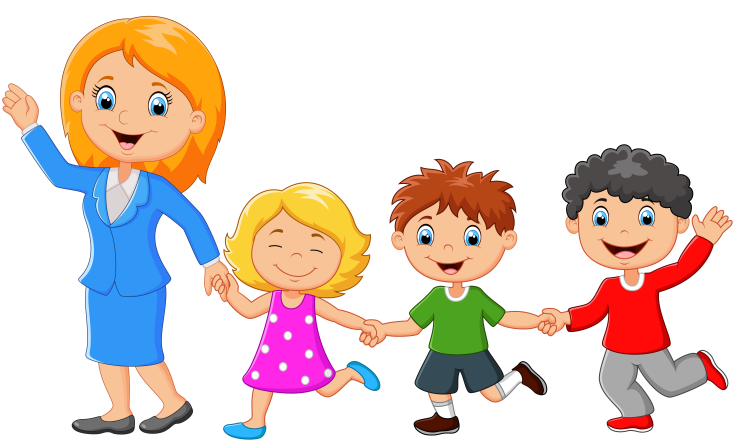 Учитель-логопед: Высоцкова С.С.